RAJAT 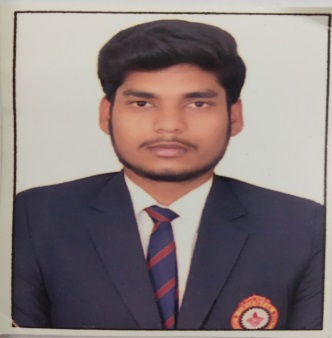 Rajat-392896@2freemail.com 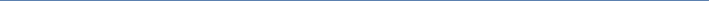 Career Objective:To work for an organization which provides me the opportunity to improve my skills and knowledge to growth along with the organization objective.Academic Credentials:Project & Training:Training on Web Designing at CNC WEBWORLD, Pune(June 2018 – July2018).Project undertaken: Website designing.Technologies & languages used : HTML, HTML 5.0,CSS3, CSS, JAVASCRIPTTechnical Skills:●   Languages: C++, HTML, CSS, basics of PHP,MYSQL,Python●   Field of Interest: WEB DESIGNING, DATABASE MANAGEMENT SYSTEM.●   Softwares Used: DEV C++, NOTEPAD++, CORELDRAW, ADOBE PHOTOSHOP, MICROSOFT OFFICE, ATOM.Key Skills:●   Leadership●   Quick learner and dedicated to work●   Management and Organizational skillsExtra-Curricular Skills:●	Participated in national and international level competition like “Math’s Olympiad” and “Science Olympiad”Personal Details:D.O.B: 01-10-1997Religion:HinduMarital Status: SingleLanguage: English,HindiYearEducationUniversityPercentage2015-2019B.Tech(Information Technology)R.G.P.V (India)6.59 CGPA2015Senior Secondary(XII)C.B.S.E (India)69.40%2013High School(X)C.B.S.E (India)7.8 CGPAInstituteEventRoleYearOISTTech-AchmeCoordinator(BADMINTON)Feb-18OISTTech-AchmeVolunteer(ROADIES)Nov-17